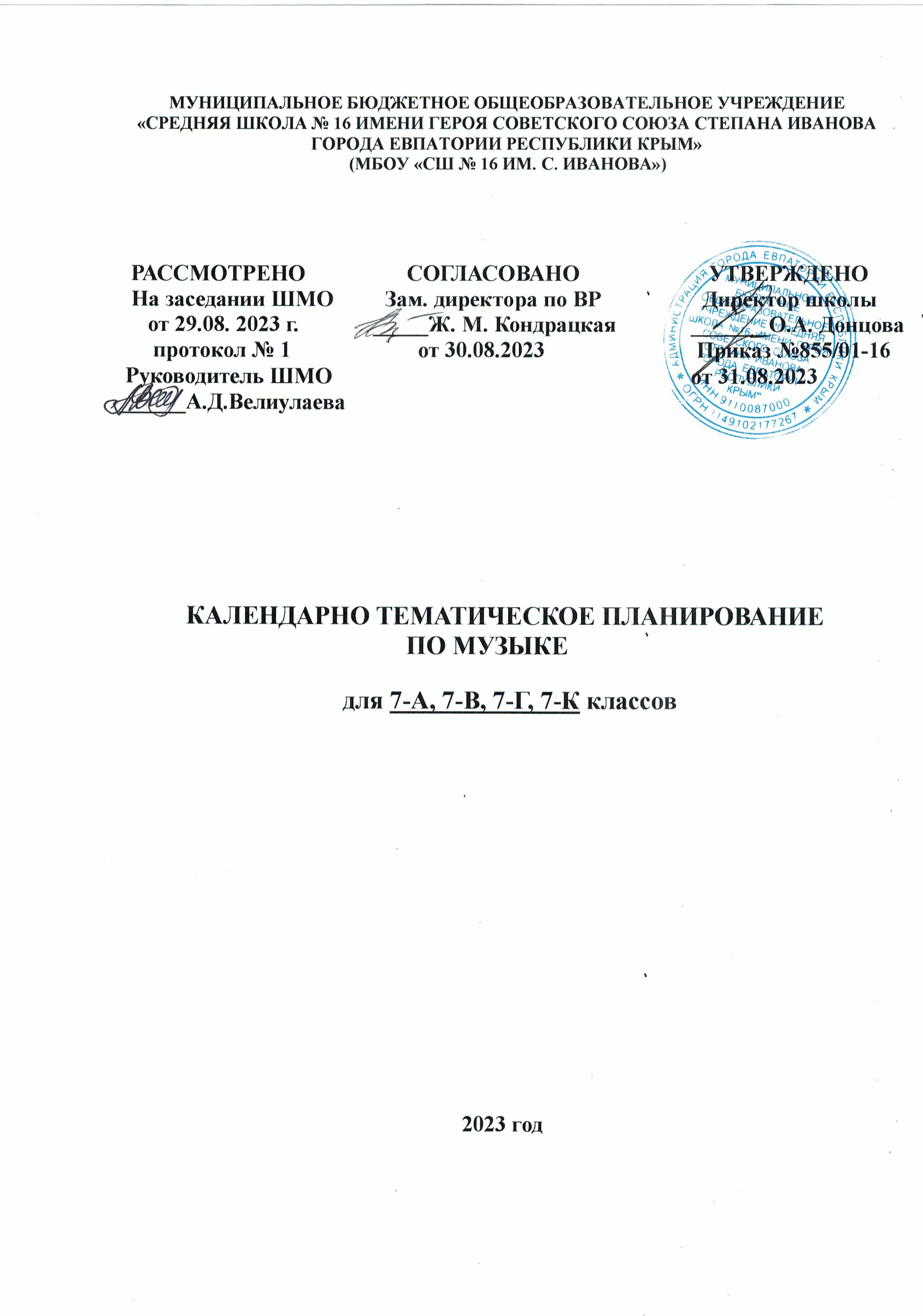 Календарно- тематическое планирование 7-А классаКалендарно- тематическое планирование 7-Г, 7- В классвКалендарно- тематическое планирование 7-К класса№ п/п№ п/п№ п/п№ п/пДатаДатаТема урокапланфактфактфактпланфактТема урока1222345104.09Классика и современность 211.09Музыкальная драматургия – развитие музыки.318.09В музыкальном театре. Опера.425.09Опера «Иван Сусанин». Новая эпоха в русском музыкальном искусстве502.10В концертном зале. Симфония.609.10Симфония №40.  Литературные страницы716.10Симфония №5 Героическая тема в музыке8   23.10В музыкальном театре. Балет.913.11Камерная музыка: вокальный цикл.1020.11 Инструментальная музыка: этюд1127.11Инструментальная музыка:  транскрипция.1204.12Инструментальная музыка.131311.12Прелюдия.141418.12 Концерт151525.12Кончерто гроссо161615.01Сюита171722.01Религиозная музыка. Сюжеты и образы религиозной музыки. «Высокая месса» И.С.Баха181829.01От страдания к радости. Литературные страницы.191905.02«Всенощное бдение» С. Рахманинова. Образы «Вечерни» и «Утрени». 202012.02Литературные страницы. И. Шмелёв «Христова Всенощная»212119.02Рок-опера «Иисус Христос – суперзвезда» Э.Л.Уэббера. Вечные темы222226.02Рок-опера «Иисус Христос – суперзвезда» Э.Л.Уэббера. Главные образы.23232304.03Светская музыка.  Соната №8(«Патетическая»)24242411.03Соната №2 С.Прокофьева. Соната №11 В.А.Моцарта25252525.03Рапсодия в стиле блюз Дж.Гершвина26262601.04«Празднества». Симфоническая картина. К.Дебюсси.27272708.04 Симфония №1 В.Калинникова. Картинная галерея28282815.04Образ Крыма в симфонической музыке, живописи и поэзии.29292922.04 Музыка народов мира.30303027.04Популярные хиты.31313113.05Рок-опера «Юнона и Авось» А. Рыбникова. Вечные темы323232   20.05Рок-опера «Юнона и Авось» А. Рыбникова. Главные образы.333333Международные хиты343434Пусть музыка звучит. Обобщающий урок года.№ п/п№ п/п№ п/п№ п/пДатаДатаТема урокапланфактфактфактпланфактТема урока1222345107.09Классика и современность 214.09Музыкальная драматургия – развитие музыки.321.09В музыкальном театре. Опера.428.09Опера «Иван Сусанин». Новая эпоха в русском музыкальном искусстве505.10В концертном зале. Симфония.612.10Симфония №40.  Литературные страницы719.10Симфония №5 Героическая тема в музыке826.10В музыкальном театре. Балет.909.11Камерная музыка: вокальный цикл.1016.11 Инструментальная музыка: этюд1123.11Инструментальная музыка:  транскрипция.1230.11Инструментальная музыка.131307.12Прелюдия.141414.12 Концерт151521.12Кончерто гроссо161628.12Сюита171711.01Религиозная музыка. Сюжеты и образы религиозной музыки. «Высокая месса» И.С.Баха181818.01От страдания к радости. Литературные страницы.191925.01«Всенощное бдение» С. Рахманинова. Образы «Вечерни» и «Утрени». 202001.02Литературные страницы. И. Шмелёв «Христова Всенощная»212108.02Рок-опера «Иисус Христос – суперзвезда» Э.Л.Уэббера. Вечные темы222215.02Рок-опера «Иисус Христос – суперзвезда» Э.Л.Уэббера. Главные образы.23232322.02Светская музыка.  Соната №8(«Патетическая»)24242429.02Соната №2 С.Прокофьева. Соната №11 В.А.Моцарта25252507.03Рапсодия в стиле блюз Дж.Гершвина26262614.03«Празднества». Симфоническая картина. К.Дебюсси.27272728.03 Симфония №1 В.Калинникова. Картинная галерея28282804.04Образ Крыма в симфонической музыке, живописи и поэзии.29292911.04 Музыка народов мира.30303018.04Популярные хиты.31313125.04Рок-опера «Юнона и Авось» А. Рыбникова. Вечные темы32323202.05Рок-опера «Юнона и Авось» А. Рыбникова. Главные образы.33333316.05Международные хиты34343423.05Пусть музыка звучит. Обобщающий урок года.№ п/п№ п/п№ п/п№ п/пДатаДатаТема урокапланфактфактфактпланфактТема урока1222345101.09Классика и современность 2   08.09Музыкальная драматургия – развитие музыки.3   15.09В музыкальном театре. Опера.4  22.09Опера «Иван Сусанин». Новая эпоха в русском музыкальном искусстве529.09В концертном зале. Симфония.606.10Симфония №40.  Литературные страницы713.10Симфония №5 Героическая тема в музыке8   20.10В музыкальном театре. Балет.927.10Камерная музыка: вокальный цикл.1010.11 Инструментальная музыка: этюд1117.11Инструментальная музыка:  транскрипция.1224.11Инструментальная музыка.131301.12Прелюдия.141408.12 Концерт151515.12Кончерто гроссо161622.12Сюита171712.01Религиозная музыка. Сюжеты и образы религиозной музыки. «Высокая месса» И.С.Баха181819.01От страдания к радости. Литературные страницы.191926.01«Всенощное бдение» С. Рахманинова. Образы «Вечерни» и «Утрени». 202002.02Литературные страницы. И. Шмелёв «Христова Всенощная»212109.02Рок-опера «Иисус Христос – суперзвезда» Э.Л.Уэббера. Вечные темы222216.02Рок-опера «Иисус Христос – суперзвезда» Э.Л.Уэббера. Главные образы.23232301.03Светская музыка.  Соната №8(«Патетическая»)24242415.03Соната №2 С.Прокофьева. Соната №11 В.А.Моцарта25252529.03Рапсодия в стиле блюз Дж.Гершвина26262605.04«Празднества». Симфоническая картина. К.Дебюсси.27272712.04 Симфония №1 В.Калинникова. Картинная галерея28282819.04Образ Крыма в симфонической музыке, живописи и поэзии.29292926.04 Музыка народов мира.30303003.05Популярные хиты.31313117.05Рок-опера «Юнона и Авось» А. Рыбникова. Вечные темы32323224.05Рок-опера «Юнона и Авось» А. Рыбникова. Главные образы.333333Международные хиты343434Пусть музыка звучит. Обобщающий урок года.